Российская Федерация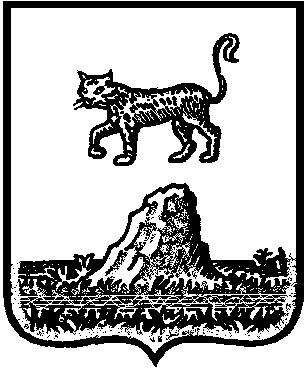 Новгородская областьСовет депутатов Холмского городского поселенияРЕШЕНИЕ Об утверждении Порядка учета предложений по проекту Устава Холмского городского поселения, проекту решения Совета депутатов Холмского городского поселения «О внесении изменений и дополнений в Устав Холмского городского поселения», Порядка участия граждан в обсуждении проекта Устава Холмского городского поселения, проекта решения Совета депутатов Холмского городского поселения « О внесении изменений и дополнений в Устав Холмского городского поселения»Принято Советом депутатов Холмского городского поселения 30 ноября 2017 годаВ соответствии с частью 4 статьи 44 Федерального закона от 6 октября 2003 года N 131-ФЗ "Об общих принципах организации местного самоуправления в Российской Федерации" Совет депутатов Холмского городского поселения РЕШИЛ:1. Утвердить Порядок учета предложений по проекту Устава Холмского городского поселения, проекту решения Совета депутатов Холмского городского поселения "О внесении изменений и дополнений в Устав Холмского городского поселения".2. Утвердить Порядок участия граждан в обсуждении проекта Устава Холмского городского поселения, проекта решения Совета депутатов Холмского городского поселения "О внесении изменений и дополнений в Устав Холмского городского поселения".3. Признать утратившим силу решение Совета депутатов Холмского городского поселения от 13.04.2006 № 17 «О порядке участия граждан в обсуждении проекта Устава Холмского городского поселения, муниципального правового акта о внесении изменений и дополнений в Устав и учета предложений по указанным проектам». 4. Опубликовать решение в периодическом печатном издании – бюллетене «Официальный вестник Холмского городского поселения» и разместить на официальном сайте Администрации Холмского муниципального района в информационно-телекоммуникационной сети «Интернет». Холм30.11.2017№ 76Порядок учета предложений по проекту Устава Холмского городского поселения, проекту решения Совета депутатов Холмского городского поселения "О внесении изменений и дополнений в Устав Холмского городского поселения"1. Предложения в проект Устава Холмского городского поселения, в проект решения Совета депутатов Холмского городского поселения "О внесении изменений и дополнений в Устав Холмского городского поселения" (далее - проект) направляются в Совет депутатов Холмского городского поселения не позднее 7 календарных дней до дня проведения публичных слушаний. Предложения в проект направляются в письменной форме почтовым отправлением по адресу: 175270, г. Холм, пл. Победы, д. 2, или в форме электронного документа по электронной почте adminholm@mail.ru, либо лично по адресу: г. Холм, пл. Победы, д. 2. Режим работы:понедельник, вторник, среда, четверг, пятница:начало рабочего дня - 8.30;конец рабочего дня - 17.30;перерыв на обед - с 13.00 до 14.00.2. Все предложения регистрируются в день их поступления.3. В индивидуальных предложениях должны быть указаны фамилия, имя, отчество (последнее - при наличии) гражданина, почтовый адрес, на который должен быть направлен ответ, изложена суть предложений, личная подпись, дата.4. Коллективные предложения принимаются с приложением протокола собрания граждан с указанием фамилии, имени, отчества (последнее - при наличии) гражданина, которому доверено представлять вносимые предложения, почтового адреса, на который должен быть направлен ответ, сути предложения, даты.5. Предложения, поступившие в форме электронного документа, подлежат рассмотрению в порядке, установленном настоящим Порядком. Если ответ должен быть направлен в форме электронного документа, гражданин в обязательном порядке указывает адрес электронной почты, на который должен быть направлен ответ, если ответ должен быть направлен в письменной форме - почтовый адрес.6. Учет письменных предложений по проекту осуществляется путем внесения сведений о них в журнале регистрации входящих документов Совета депутатов Холмского городского поселения, который ведет специалист Администрации Холмского муниципального района, ответственный за организацию деятельности Совета депутатов Холмского городского поселения, в соответствии с требованиями инструкции по делопроизводству.7. Все поступившие письменные предложения изучаются разработчиком проекта или специально созданной Советом депутатов Холмского городского поселения для их изучения группой, состоящей из депутатов и (или) специалистов Администрации Холмского муниципального района, а также направляются Советом депутатов Холмского городского поселения на обсуждение в ходе проведения публичных слушаний. К рассмотрению принимаются только предложения к официально опубликованному проекту.8. Информация о результатах рассмотрения предложений направляются заявителю Советом депутатов Холмского городского поселения письменно в срок не позднее 10 дней после проведения публичных слушаний. Порядок участия граждан в обсуждении проекта Устава Холмского городского поселения, проекта решения Совета депутатов Холмского городского поселения "О внесении изменений и дополнений в Устав Холмского городского поселения"1. Граждане, проживающие на территории Холмского городского поселения, имеют право на непосредственное участие в обсуждении проекта Устава Холмского городского поселения, проекта решения Совета депутатов Холмского городского поселения "О внесении изменений и дополнений в Устав Холмского городского поселения" (далее - проект).2. Непосредственное участие в обсуждении проекта реализуется гражданами путем направления письменных предложений к опубликованному проекту и (или) участия в публичных слушаниях по опубликованному проекту.3. Письменные предложения направляются в соответствии с Порядком учета предложений по проекту Устава Холмского городского поселения, проекта решения Совета депутатов Холмского городского поселения района о внесении изменений и дополнений в Устав Холмского городского поселения, утверждаемым решением Совета депутатов Холмского городского поселения.4. С целью обеспечения участия граждан в обсуждении проекта Советом депутатов Холмского городского поселения определяется место и время проведения публичных слушаний и информация об этом публикуется в «Официальном вестнике Холмского городского поселения». Информация о месте и времени проведения публичных слушаний по проекту может быть получена заинтересованными лицами в Администрации Холмского муниципального района по телефону 59-887.Председатель Совета депутатов Холмского городского поселения                            В.И. Витязева